L’INTRUSLe jeu porte sur le premier SON. 1. Votre enfant dit le mot de chaque image par ligne. Le reprendre si le mot n’est pas celui attendu. 2. Il essaye de trouver l’intrus. Il doit bien écouter ce qu’il prononce et chercher le mot qui a quelque chose de différent des autres. 3. S’il n’y arrive pas, aidez-le en disant à haute voix le mot et en insistant vraiment sur le premier son du mot (ex: Marteau; Mur, Main ; Nageur; Moto) Exemple : dans la première ligne, l’intrus est « nageur » car tous les autres mots commencent par le son « mmmm ».SI votre enfant est « disponible », proposez lui de trouver d’autres mots qui commencent par ce son : mateals, maison, marmelade, mouche, magicien…….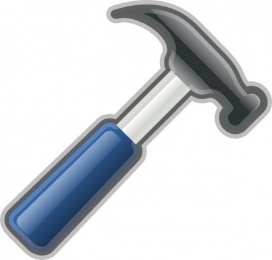 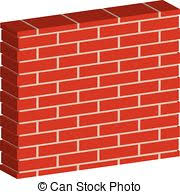 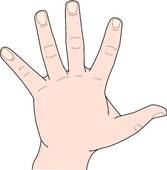 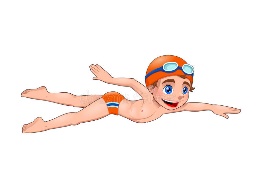 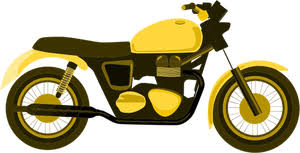 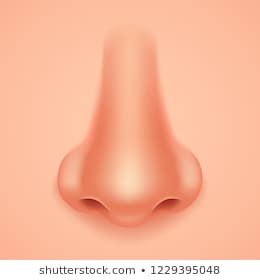 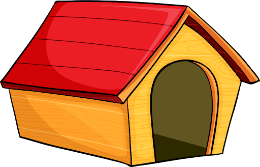 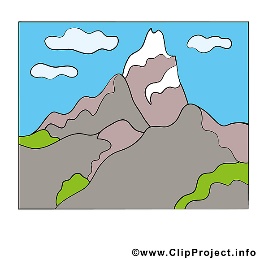 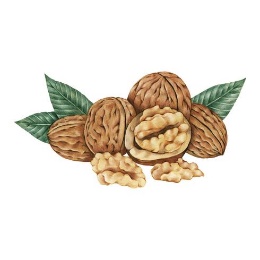 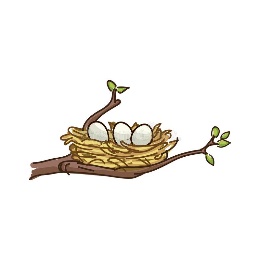 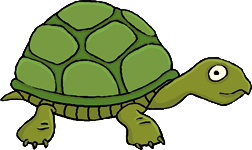 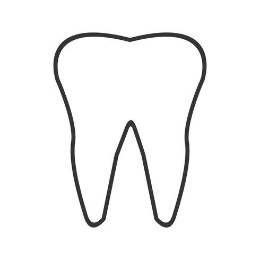 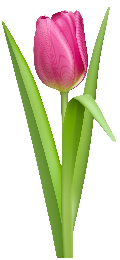 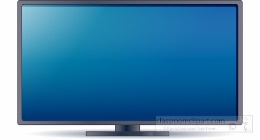 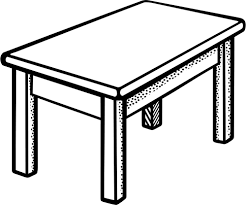 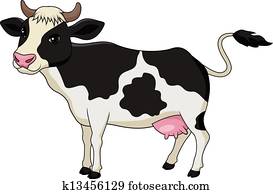 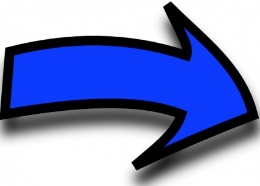 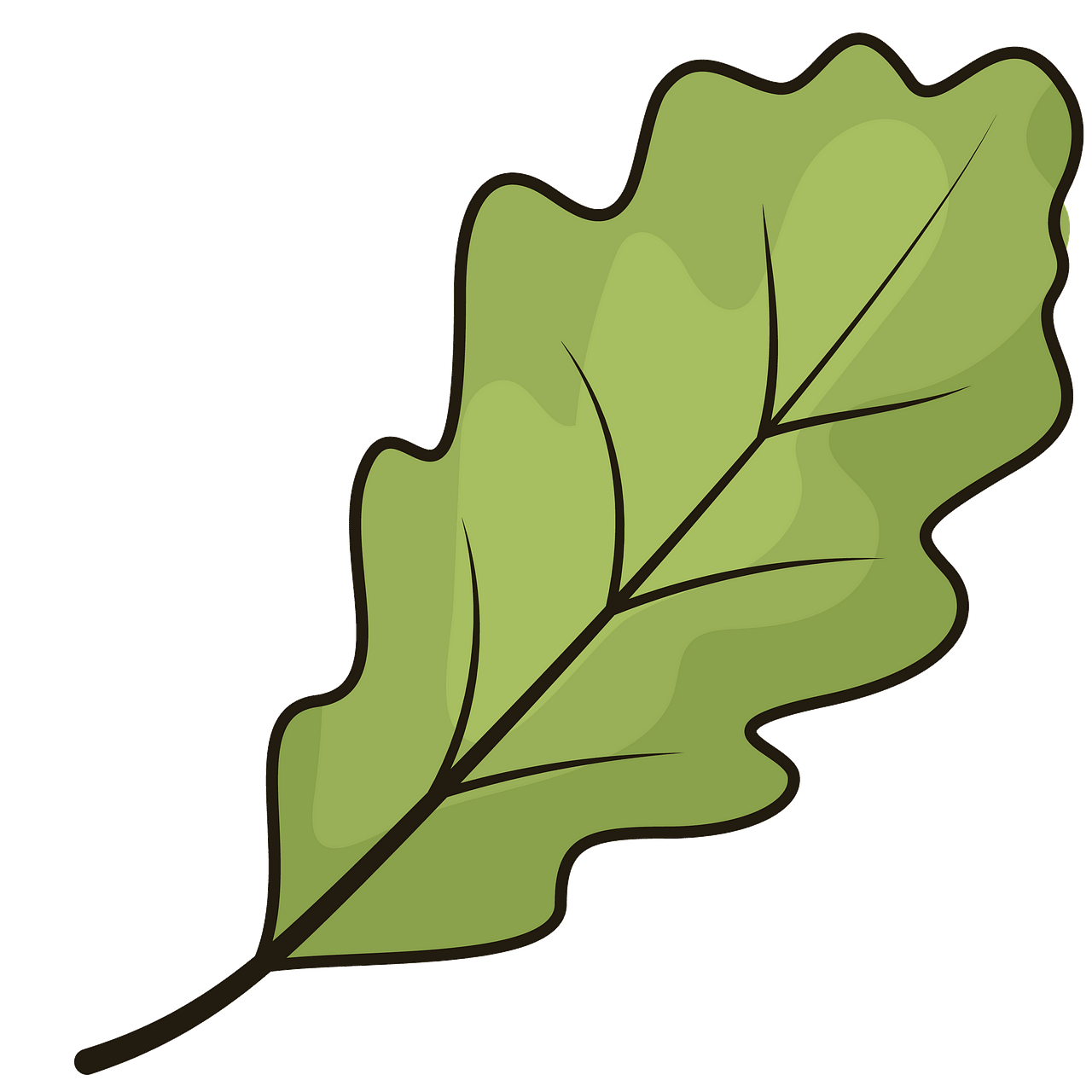 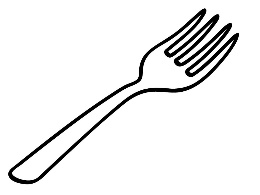 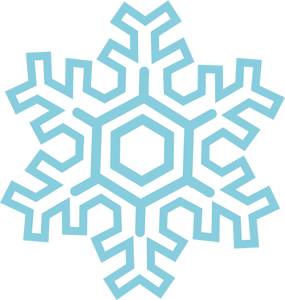 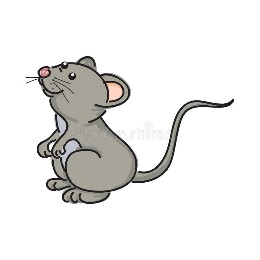 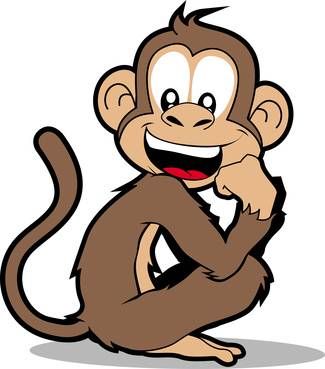 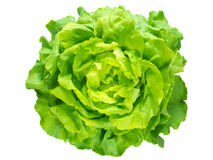 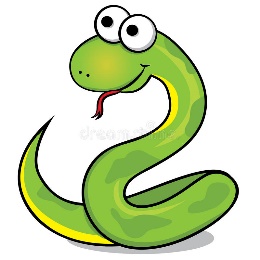 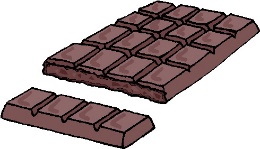 